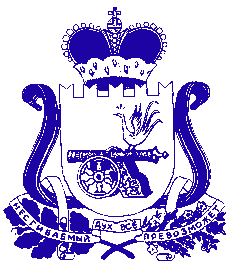 СОВЕТ ДЕПУТАТОВ СНЕГИРЕВСКОГО СЕЛЬСКОГО ПОСЕЛЕНИЯ ШУМЯЧСКОГО РАЙОНА  СМОЛЕНСКОЙ  ОБЛАСТИ                                            РЕШЕНИЕ от « 31 » октября  2014 года                                                  №19    «О    внесении   изменений    в    решение    Совета       депутатов        Снегиревского     сельского поселения «Об установлениидополнительных оснований признаниябезнадежными к взысканию недоимки и задолжности по пеням и штрафам по земельному налогу и налогу на имуществофизических лиц» от  11 марта 2013 г. № 4Руководствуясь пунктом 5 статьи 59 Налогового кодекса Российской Федерации, Федеральным законом от 6 октября 2003 N 131-ФЗ «Об общих принципах организации местного самоуправления в Российской Федерации», Уставом  Снегиревского сельского поселения Шумячского района Смоленской областиСовет депутатов Снегиревского сельского поселения Шумячского района Смоленской области РЕШИЛ:1.Дополнить пункт 1 подпунктом 4 следующего содержания:«Наличие задолжности у физических лиц по пеням и штрафам по местным налогам и сборам, образовавшейся по состоянию на 1 января 2011 года, при отсудствии недоимки по местным налогам и сборам» Глава     муниципального      образованияСнегиревского   сельского поселенияШумячского районаСмоленской области                                                               Л.И.Круткина